               Муниципальное бюджетное дошкольное образовательное учреждение                                                  «Детский сад № 12 г. Беслана».Прикольный сценарийвыпускного вечерав подготовительной группе.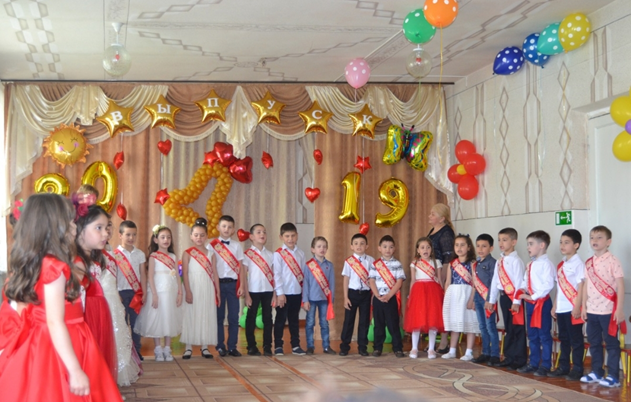                                                                                   Воспитатели: Гутнова Л.А.                                                                                                            Ногаева Л.К.2019г.                            Заведующий      _____________   Меликова М.Б.                                   1 часть торжественная.                                            Звучат фанфары.                                        В зал входят Ведущие.
1 Ведущая: Сегодня нас ждет необычайно волнующее торжество! Наш детский сад открыл двери для выпускного бала,    посвященного будущим первоклассникам!
2 Ведущая: Всех готовы мы принять, об одном вас только просим.
      Не судите нынче строго вы вчерашних дошколят.
      Они волнуются немного, и колени чуть дрожат.
      Сюда проститься с детским садом дошкольники с утра спешат.1 Ведущая: Для родителей они всегда будут малышами, а для нас они - самые умные, самые веселые, самые любознательные дети, которыми мы гордились и восхищались все эти годы.2 Ведущая: Пусть зал сейчас запомнит их: кокетливых и озорных,По-детски шаловливых самых, немного дерзких и упрямых,неповторимых, дорогих, и всех по-своему любимых, и одинаково родных.1 Ведущая: Мы их торжественно встречаем
                     Аплодисментами, друзья! 2 Ведущая: А вот и наши выпускники. Встречайте их!
Под музыку входят дети, исполняют танец   "Вальс" и строятся полукругом.Танец «Вальс»1вед: Веселыми аплодисментами пусть озарится этот зал.2 вед: итак, друзья, мы начинаем наш выпускной, прощальный бал.1 реб: Здравствуйте, мамы, папы и гости!          Здравствуй, детсад наш родной!                   Мы с нетерпеньем, особым волненьем,
          Ждали наш праздник большой!
2 реб: Праздник для нас очень важный сегодня –
          День выпускной настает.
          Жаль, что уходим из детского сада,
          Но осенью школа нас ждет3 реб: Мы дорогих гостей сюда позвали          На праздничный прощальный наш концерт,          Чтоб получить сегодня в этом зале            Во взрослый мир загадочный билет.
 4 реб: С нежной грустью «До свиданья!»
          Скажем группе мы родной.
          Мы ведь с ней не расставались,
          Разве только в выходной!
5 реб: Эти стены нас сдружили.      Дали радость и тепло.                                    Заведующий      _____________   Меликова М.Б.          Мы считаем, в самом деле           С садом нам так повезло.
6 реб: Сколько здесь было веселья и смеха!          Сколько открытий, чудес, доброты!          Сколько достигнуто новых успехов!       Садик любимый, это все ты!7 реб: Добрый садик наш, гнездышко наше     Весь в плену и забот и хлопот.     Сделал деток ты старше и краше     И теперь провожаешь в полет.8 реб: Улетят они в новые дали,     Но в сердцах, благодарность храня,     В буднях дней, в торжествах и в печали     Никогда не забудут тебя.9 реб: Ты еще не успеешь очнуться –     Годы быстро, как сон промелькнут,     Твои «птенчики» снова вернуться,     И детишек своих приведут.10 реб: А пока. Добрый сад, до свиданья,     Вспоминай нас, всегда вспоминай.     Помаши нам рукой на прощанье                     И других под крыло поднимай.11 реб: Сегодня и грустный и радостный день.          Сюда мы пришли попрощаться.          Мы стали взрослее, мы стали умнее.           Нам в школу пора собираться.12 реб: Ведь нас зовет звонок веселый      Вчерашних, милых дошколят,  Все: Говорим мы - здравствуй школа!      Прощай любимый детский сад. 13реб: И хотя мы рано утром           не придем уже сюда,           Детский сад и нашу дружбу           не забудем никогда!14 реб: Мы на прощание споем,       Всем дарим песню эту.       Пусть эта песня летним днем       Летит по белу свету!   Песня «Наш любимый детский сад».15 реб: Солнце лучиком веселым в окна радостно стучит.            И гордимся мы сегодня словом, важным «Выпускник».16 реб: Наш сад сегодня приуныл, и мы грустим, совсем немного.             Вот день прощанья наступил и ждет нас дальняя дорога.17 реб: Оставив здесь кусочек детства,                   Заведующий   _____________   Меликова М.Б.            уходим в первый школьный класс.            Но с вами будем по — соседству,            и вспомним вас ещё не раз.18 реб: Мы вспомним группу и игрушки, и зала ласковый уют.            А как забыть друзей, подружек,            с кем столько лет мы жили тут!19 реб: Порой нам будет не хватать заботливых людей,           Что помогли нам лучше стать, взрослее и умней!20 реб: Спасибо милый детский сад, за ласку и заботу,          Зато, что мама утром шла спокойно на работу.21 реб: Был ты нам любимым домом, согревал своим добром,         И не раз ещё мы вспомним о тебе с большим теплом       22 реб: Собирались в этом зале мы на праздники не раз!        Пели песни, танцевали и пускались в перепляс.23 реб: Улетаем мы сегодня словно птицы из гнезда.    Жаль, приходиться прощаться, с детским садом навсегда.24 реб: Еще совсем — совсем немного мы перед дальнею дорогой      Стихи расскажем и споем о нашем садике родном.25 реб: Да, мы грустим, совсем немного, и время не вернуть назад.             И нам пора, пора в дорогуВсе: Прощай, любимый детский сад! 3.Песня: «Детский сад, прощай».1 Вед: Что такое мечта? Мечта – это заветное желание. А какие же заветные желания у наших детей? Интересно, о чем же мечтают наши выпускники на пороге новой жизни? 2 Ведущий: Где-то в мире дальних звёзд         Есть страна волшебных грёз         Там у краешка воды         Детства вашего следы…         Сейчас мы у них и узнаем!4. Мечты выпускников. 1 реб: Как найти мне в этой жизни, 
            Самый верный лучший путь,                     
            Как нигде мне не споткнуться.
            И с него мне не свернуть!2 реб: Стать архитектором мечтаю, построить город без углов.    Мечту сейчас осуществляю: дома рисую из кругов.   Дом мой достроен, в нем нет ни угла. Мама, сбылась мечта!   Больше не сможешь, как прежде, любя, в угол поставить меня.3 реб: (поправляя галстук, важно выходит):            Может, стать мне депутатом? Этим каждый может быть.            Буду ездить я с мигалкой, и бюджет на всех делить.4 реб: Бизнесменом буду я, пусть меня научат!       Маме шубу я куплю, папе — «Джип» покруче                                              Заведующий   ___________   Меликова М.Б5 ребенок: Бизнесменом хорошо, а моделью лучше!       На показах быть хочу, пусть меня научат!       Чтоб корону получить, красотой весь мир сразить!6 реб: Я подамся в президенты, буду получать презенты.
            Страною буду управлять, всем зарплаты добавлять!
7 реб: Президентом хорошо, а я пойду в банкиры.       Буду деньги делать я, как могут все факиры.       Банк мой будет процветать, под проценты всем давать.8 реб: В школе буду я учиться, обещаю не лениться.
           Потому, как подрасту, стать учёной я хочу. 
           И компьютер изучить, с математикой дружить.
           Географией владеть, чтобы мир весь посмотреть.
           Биологию, французский в школе нужно изучить,
           Чтобы самой умной быть!9 реб: Интересуют вас, ребята, только слава и зарплата.       А у меня своя мечта, в ней простая красота.       Я хочу стать педагогом, пусть все удивляются.       Ведь с детсада и со школы всё и начинается.      Малышами в сад приходят и артистка, и банкир,      А потом себя находят, чтобы покорить весь мир!Все вместе:      Мы мечты вам рассказали, хлопайте, старайтесь!      Это Вы нас воспитали, вот и разбирайтесьВед: Незаметно пролетели 4 года. Еще чуть-чуть, и наши ребята станут первоклассниками. Кажется, совсем недавно наши ребята были такими маленькими, такими забавными. Давайте вспомним, как это было.Вед: К нам на праздник пришли ребята младшей группы, и они очень хотя поздравить наших выпускников.  5. Поздравленье малышей.                  1. Мы, ребята-малыши, Всех поздравить вас пришли.    В первый класс вы поступайте, детский сад не забывайте.2. Мы — забавные, смешные. Были, ведь, и вы такими.    Мы немножко подрастём, тоже в школу к вам придём.3. Ваши воспитатели много сил потратили.    Каждый день и каждый час всё заботились о вас.4. Научили вас стараться, за любое дело браться,    Малышей не обижать, а всех старших уважать.5. Но пришла пора проститься, школа всех вас ждёт учиться.    Мы хотим вам пожелать лишь пятёрки получать.6. Песня малышей                                              Занавес.                                   2 часть (сказка)                           Заведующий   ___________   Меликова М.БВед: В мире много сказок грустных и смешных       И прожить на свете нам нельзя без них.       В сказке может все случиться. Наша сказка впереди.       Сказка в двери к нам стучится. Скажем сказке: «Заходи!»                Звучит музыка, бегает Скоморох.Скоморох Яшка: Добрый день, дорогие зрители,       Представление увидеть, не хотите ли?       Ой, а что так тихо отвечали? Не ели или плохо спали?       А ну, громче скажите! Да, что же так кричите!       Тогда тихо сидите! Артисты наши все местные,       Хоть вам они не известные, споют, спляшут,       А ещё сказку расскажут. (Занавес открывается)Царь: Скоморох, ты где? Что нового у нас?       Доложи мне в сей же час!Яшка: В ближних землях, как и в дальних все спокойно, всё нормально:       Змей Горыныч съел пол стада больше, говорит, не надо.       Передал Кощей поклон, говорили, — болен он,       Грусть тоска его съедает от чего и сам не знает,       А! Брат Аленушки явился, из козленка превратился!Царь: Да, раньше вести отовсюду, - то дракон, то Чудо-юдо,       А теперь спокойно, тихо ни напасти нет, ни лиха.       Ой, как скучно, нету сил. Кто б меня, что ль навестил?       Ну что стоишь, прищурив глаз? Неси листок, издам указ!                           Пиши: «В тридевятом царстве, славном государстве       Каждый местный гражданин будь то знать, иль крестьянин       Должен в школе отучиться, всем наукам обучиться!       А лентяям и балбесам в нашем царстве впредь не место!»                   Подпись: Царь. Печать.Вед: На Руси когда-то встарь, жил-был мудрый государь. Строго правил он страною и семьёй своей родною. А в семье три взрослых сына для волненья есть причина. Как спокойно будешь жить, коль пора детей учить?                              (выходят сыновья)      Первый сын — старшой Василий, Славен богатырской силой!                                 (показывает кулаки)        Средний сын — лихой Степан (смотрит вдаль)        Ну и младшенький — Иван    (зевает)        Вот однажды, поутру, во покои ко царю         Трое сыновей явились и по пояс поклонились.Все: Как, отец, вы почивали? И какие сны видали?Царь: Разлюбезные сыны, снятся мне плохие сны.        Чтобы грусть-тоску избыть, надобно мне вас учить.         Дам я каждому стрелу, испытайте-ка судьбу.         Куда стрелы попадут - знать в той школе вас и ждут!(даёт стрелу с луком 1 сыну, сын стреляет и поднимает бумагу с надписью:                           Заведующий ______________ Меликова М.Б.                «ПУШКИНСКИЙ ЛИЦЕЙ»)1 сын: Ну, уж я не пропаду, в Пушкинский лицей пойду,           Все стихи я там прочту. Я поэтом стать хочу.Вед. Похвалил его отец: Царь: (пожимает руку сыну) Будешь добрый молодец!                      (отдаёт стрелу 2 сыну)           Ты теперь стреляй, сынок (сын стреляет, и поднимает                        лист с надписью «ГИМНАЗИЯ»)2 сын: Я в гимназию пойду. Все науки изучу.           Экономику узнаю. Бизнесменом стать хочу!Вед: Похвалил его отец.Царь: (хлопает по плечу) Будешь добрый молодец!                         (отдаёт стрелу 3 сыну)          Ты теперь стреляй сынок! Целься лучше, не робей,           Вон в тот лесок стреляй скорей!3 сын: (не хочет брать стрелу) Не хочу учиться, батя. Не             люблю я заниматься.           Не хочу читать, корпеть, и за партою сидеть,           Я живу привольной жизнью, селезней гоняю,           До обеда сплю всегда, а потом гуляю!Царь: Ну-ка, цыц! Чаво кричишь? Да позоришь мой престиж!          Упяку тебя в тямницу – там ты сразу замолчишь!          Иди, стреляй – себе школу выбирай!Вед: Наконец, Иван стреляет …… …и в болото попадает            (Иван ищет стрелу, видит лягушку)Царь: Это что ещё за диво? Зелена и некрасива!Иван: А! Не беда, что зелена, может рода знатного она!          Садись, лягушка — вот сюда!   (кладет лягушку в коробку)Царь: А где же школа? Не попал? Я, Ванюша, так и знал!Иван: А зачем мне школа? Я и так умнее вас.          Будет мне моя лягушка на болоте петь РОМАНС!Царь: Эх, Иван, что ты молвишь? Ведь ученье – это свет.          В наше время без науки без сомненья, счастья нет!                   (лягушка превратилась в Марьюшку)Марья: Как тебе, Иван, не стыдно? Слушай своего отца.          Ведь тебе учиться нужно. Видно уж пришла пора.Иван: Ой, а ты кто такая?Марья: Я Марья – краса длинная коса.           За непокорность злой Кощей превратил меня в лягушку             на 100 дней!          Помогу тебе учиться, коль не будешь ты лениться.Иван: Ладно уж, уговорили, в школу я с тобой пойду          Математику, английский, всё, что нужно – изучу!                         Заведующий ______________ Меликова М.Б.          Вот только шкуру лягушачью я твою в печи сожгу!Марья: Что же ты наделал, Ваня?           Изучали б мы науку - шкуру, если б ты не сжег,           Сели б рядышком друг с другом и усвоили урок,           Теперь ищи меня в царстве Кощея, коварного злодея!           Если труден будет путь, иль не справишься с бедою           Дети на помощь придут, я же прощаюсь с тобою!                             Вед: Только сказала Марья эти слова, как налетел ветер силы            невиданной и унес ее к Кощею.Иван: Марьюшка, постой! Что же я наделал!Царь: Ну что ж, сынок, ступай, Марьюшку из беды выручай!Вед: Отец сына благословил, В путь-дорогу отпустил.Царь: В добрый путь!Иван: Прощай, батюшка, прощайте, люди добрые!Вед: Долго шел Иван-царевич в поисках царства кощеева. Наконец забрел в глухой лес, в самую непроходимую          чащу.      (На сцене появляются деревья и указатель «Лесные        разбойники»)Иван: Эх, жаль я читать не умею, А то бы узнал, что здесь        написано!           (Появляются разбойники)1 разб: Кажется, кто-то идет!2 разб.: Эй, прохожий, денег не жалей, наш совет, пожалуйста,           послушай,3разб.: Ты карман вытряхивай скорей, пока тебе не вытряхнули душу!                                              Иван: Ой, напугали, нет у меня ничего!1разб.: А ты кто такой и куда путь держишь?Иван: Я Иван-царевич, иду в царство Кощея, Марьюшку              выручать.3разб.: (шепчет) Беда, братцы, Кощея предупредить нужно!Иван: А вы-сами-то кто такие?Разбойники: Мы-то? (смотрят друг на друга) Свои мы!Иван: Если свои – стойте, не крутитесь, если чужие – волчком            завертитесь!                 (разбойники начинают крутиться и уходят)Иван: Кажется, я совсем в лесу заблудился! Что же мне делать?                                   (Появляются цыгане)  6. Цыганский танец                 (Цыгане садятся у костра)Иван: Здравствуй, люд - честной народ, развесёлый хоровод!           Разрешите мне погреться возле вашего костра.1 цыганка: Здравствуй, путник! Отчего ж не разрешить? Проходи,                           Заведующий ______________ Меликова М.Б.           садись!          Позолоти ручку, всю правду расскажу!2 цыганка: Мы нынче только долларами берем!Иван: Эх, вы моему горю все равно не поможете!3 цыганка: А какое горе у тебя приключилось?4 цыганка: Да ты что, по глазам же видно: звать его Иван – царевич,              идет он в царство Кощея, Марьюшку выручать!5 цыганка: А дороги верной не знает!Иван: Все верно говорите!2 цыганка: Помочь тебе сможет только Баба Яга!3 цыганка. Иди вон по той тропинке, только не сворачивай!4 цыганка. Пройдешь 3 дня и 3 ночи.5 цыганка Н. а большой поляне увидишь избушку на курьих ножках.6 цыганка. Там и живет Баба Яга. У нее про Кощея спроси.Иван: Спасибо, люди добрые! (уходит)В зал забегает избушка, танцует. За ней бежит Баба Яга.Б.Я.: Куды ты? Кудыже ты окаянная? Я тебе сказала – стоять!             А ты меня, хозяйку ослушаться посмела! Совсем от рук              отбилась! Насмотрелась по телевизору танцы со            звездами, то ей «Ламбаду», то «Макарену» подавай.            Стой, а не то телевизер глядеть не разрешу! Ать два! Ну             вот!  (садится, открывает ноутбук. Пытается нажимать                                     кнопки)Б.Я.: Да что ж такое? Ничего не понимаю! Как он работает?                      (положила ноутбук, задумалась)                                   (подходит Иван)Иван: Здравствуй, бабушка!Б.Я.: Тоже мне, внучек нашелся! Догадываюсь я, зачем ты             пожаловал, только некогда мне с тобой возиться. Задачи            я решаю! Ох, и трудное это дело!Иван: Да ты их не решай!Б.Я.: Да как же, не могу! В школу я в етом году поступаю.            Математику, грамоту изучать буду. А тама, глядишь,            компутер освою! По ентернету с лешими да кикиморами            общаться буду! Да! Вона как! А ты сам–то грамышный?                 Иван: Нет, не грамотный я!Б.Я.: Эх, жаль, а-то помог бы мне задачки решить! Тогда ступай             по добру по здорову, пока я тебя не съела!Вед: Иван, а помнишь, Марьюшка тебе говорила: «Если трудно              будет в пути, ребята помогут!» Ребята, поможем Бабе             Яге решить задачи?Б.Я.: Ребята? Кто такие?Вед: Наши выпускники! Они тоже в школу идут!                          Заведующий ______________ Меликова М.Б.Б.Я. У-у-у! Да они еще совсем маленькие!Иван: А ты проверь!Б.Я. Ладно, слушайте!       1.Щука в озере плыла, червячка она нашла,          Наварила щука щей, пригласила 5 ершей,          Щи у щуки хороши, сколько рыбок ели щи?    2.В снег упал Сережка, а за ним Алешка,         А за ним Маринка, а за ней Иринка,         А потом упал Игнат. Сколько на снегу ребят?    3.Нагнулась я к земле и увидела за забором        4 кошачьих лапы и 4 куриных ножки.        Сколько кур и сколько кошек?        Ишь ты, и правда, умные! Ну, спасибо, удружили! Все         задачки мне решили!Иван: А теперь, Баба Яга, помоги мне найти дорогу к Кощею!Б.Я.: Ладно уж, так и быть открою тебе тайну. Путь к Кощею             можно найти только по карте. Карта эта лежит в             сундуке, а сундук на дне морском.Иван: Как же я его достану?Б.Я.: Погоди, где-то в избушке завалялся у меня невод. Закинь              подальше, может сундук и выловишь.Иван: Спасибо тебе, Баба Яга!Вед: Подошел Иван к синему морю        И первый раз закинул невод - пришел невод пустой.        Второй раз закинул Иван невод - Пришел невод с тиной          Морскою.        Третий раз закинул Иван невод – Пришел невод с рыбкой          золотою.         Взмолилась золотая рыбка:                                                         Зол. Рыб.: Отпусти меня, Иван-царевич!          Все что хочешь для тебя сделаю!Иван: Ничего мне от тебя не нужно, Я хочу сундук достать со            дна морского.Зол. Рыб: Вижу я, доброе у тебя сердце. Помогу я тебе.         Эй, слуги мои верные, рыбки примерные, плывите сюда!                      (Рыбки достают сундук.)     ЗанавесВед: Скоро сказка сказывается, да не скоро дело делается.           Долго шел Иван – царевич. Наконец, на горизонте            показалось Царство Кощея!                 (Кощей сидит на троне. Рядом Марьюшка.)Кощ.: Ну Марьюшка, ну что мне сделать, чтобы ты мне сказку             прочитала? Ну, хочешь, спою или станцую?Мар.: Я сколько раз тебе говорила? Учиться надо! В школу            пойти! Как тебе не стыдно при нашей современной                                         Заведующий ______________ Меликова М.Б.           жизни неучем быть?Кощ.: Опять ты за свое! Вот заладила! Учиться! Учиться!           Я никаких школ сроду не видал! Я и так очень даже             умный!Мар.: Раз умный – вот сам сказки и читай!Кощей.: Вот настырная! Уведите ее в темницу!Мар.: Ну и пожалуйста!1 Разб: Здравствуйте, Ваше бессмертие!Кощей: Какие новости? Что в мире делается?2 Разб: Беда вот-вот случится! Иван-царевич сюда идет,              Марьюшку забрать хочет!Кощей: С чем придет – с тем и уйдет! Не видать ему              Марьюшки!           Я вот что придумал! (Шепчет разбойникам на ухо)3 Разб: Ох и хитрый ты, Кощеюшка!                                  Заходит Иван.Иван: Ну, наконец-то добрался я до тебя Кощей!Кощей: Зачем пожаловал?Иван: Отдавай мою Марьюшку, а не то худо будет!Кощей: Ишь ты, какой прыткий! Угадаешь свою Марьюшку - с              собой заберешь,           А не угадаешь - Она на век со мной останется!                            (колдует)           Топ-топ, шлеп-шлеп, Марьюшка, обернись, Семь раз             повторись!     (Выходят девочки в одинаковых костюмах с шарфами в руках)7. Танец «Девичий»Кощей: Ну, Иван, угадывай!Иван: Как же мне ее угадать, Ведь они все похожи!                (почесал макушку)           Придумал! Моя Марьюшка самая умная, Она на любой              вопрос ответит!            Сколько будет 2*2?  (девочки пожимают плечами)Мар: (поет) Дважды два четыре, дважды два четыре,            Это всем известно в целом мире.           Дважды два четыре, дважды два четыре,            А не 6, а не 7.  Это ясно всем!Иван: Вот моя Марьюшка! Отдавай ее Кощей!Кощей: Иван, не забирай у меня Марьюшку, кто же мне будет               сказки читать?Иван: В школу иди Кощей, сам читать научишься!Мар.: Там тебя сперва помучат, а потом всему научат!           Сможешь ты писать, читать, Песни петь и рисовать,                        Заведующий ______________ Меликова М.Б.           Ты узнаешь все про страны, Про моря и океаны,           Будешь в знаниях силен, Образован и умен!Кощ: Может и впрямь в школу пойти? Я тут в своем            королевстве совсем заскучал!           Меня туда сразу примут! А что, из рогатки я стрелять              умею, девчонок за косички дергать могу. Могу еще             кричать, свистеть, толкаться, кусаться (загибает пальцы)Вед: Погоди, Кощей, так в школе себя не ведут.          Послушай, добрые советы для первоклассников от наших             ребят:    8. Секреты-советы для первоклассников. 1. Утром рано просыпайся, хорошенько умывайся,          Чтоб в школе не зевать, носом в парту не клевать!2. Приучай себя к порядку, не играй с вещами в прятки,          Каждой книжкой дорожи, в чистоте портфель держи!3. На уроках не хихикай, стол туда-сюда не двигай.           Педагога уважай и соседу не мешай!4. Не дразнись, не зазнавайся, в школе всем помочь старайся.           Зря не хмурься, будь смелей, и найдёшь себе друзей!5. Вот, пожалуй, все советы, их мудрее и проще нету!           Ты их строго соблюдай, никогда не забывай.Кощей. Ну, допустим, про поведение мне все понятно. А что              еще нужно первокласснику, чтобы пойти в школу?Вед. Во-первых, это желание, а во вторых – это школьный             портфель, в котором лежит много интересных предметов!Кощей: (потирает ладони) Ой, наверное, куклы, прыгалки,                мячи, машинки!Вед: А ну-ка, ребятки, отгадайте-ка загадки.У загадок есть конец, кто подскажет — молодец!     9.   Школьные задачи.1. Должен каждый ученик в школу брать с собой… /достает дневник/2. Буквы все от «А» до «Я» на страницах… /достает букварь /3. Чтобы ручками писать, приготовим мы…/тетрадь /4. Кто альбом раскрасит наш? Ну, конечно…/карандаш /5. Чтобы вдруг он не пропал, уберем его в …/пенал /6. Говорит она беззвучно, но понятно и нескучно.Ты беседуй чаще с ней, станешь вчетверо умней! /книга/7. До чего же скучно, братцы, на чужой спине кататься.Дал бы мне кто пару ног, чтобы сам я бегать мог! /портфель/А теперь, ну, кто быстрее? – Соберите-ка, портфели!   10. Игра "1 сентября"
Для игры приглашают 2 семьи: мама, папа и ребенок. Каждая семья становится перед столом, на котором лежат школьные и не совсем                            Заведующий ______________ Меликова М.Б.принадлежности, воздушный шарик, несколько веточек искусственных цветов. Рядом со столом школьный портфель.                         Ведущая объявляет условия: по сигналу будильника ребенок должен собрать портфель для школы, папа надуть и завязать шарик, мама собрать букет, завязав его ленточкой. Кто первый скажет слова: «Мы в школу готовы!», тот победил.Кощей: Как интересно! Все решено! Обязательно в этом году               пойду в школу! Забирай, Иван, Марьюшку, я скоро сам            читать научусь. Ну, мне пора, пойду портфель готовить!  \          До свиданья!Вед: Как хорошо, что все хорошо закончилось!Танец «Иван да Марья»Царь: Все ж счастливый я отец, что ни сын – то красавец,           Но с лица воды не пить, еще и умным надо быть!           Ведь по нашей жизни как – Не обучен лишь дурак!           Горд и счастлив нынче я, что мои все сыновья           Отправляются учиться, будут честно там трудиться.           Трудно будет – не робеть, Силы, время не жалеть!           Не пристало им лениться, Наука в жизни пригодиться!                           (герои кланяются)     Конец сказки                                                          3часть Прощальная.1 Вед: Вот и закончилось наше сказочное путешествие.          Ну, а теперь, наступили самые грустные минуты нашего           праздника – минуты прощания с детским садом, с теми           людьми, кто окружал вас все эти годы.2 Вед: И сейчас я мы объявляем «Прощальный вальс»!Прощальный вальс Анастасия.Реб: С нежной грустью «До свиданья!» скажем группе мы родной.        Мы ведь с ней не расставались, разве только в выходной!        В сентябре другие дети в группу добрую придут,        Ну а мы, закроем двери, нас дела большие ждут! Реб.: Улетаем мы сегодня, словно птицы из гнезда        Жаль, приходится прощаться с детским садом навсегда        И сегодня, в день прощальный, мы не станем унывать.        Детский сад мы долго будем добрым словом вспоминать11. Песня «До свидания, Детский сад!». 12. Поздравление персонала1 Вед: Взгляните, дети, в зале этом те, кто заботился о вас,     Кто вас встречал зимой и летом, кто был здесь с вами каждый час.2 Вед    Вы в школе будете учиться, и пусть проносятся года,    Но дорогие эти лица не забывайте никогда!                      Заведующий ______________ Меликова М.Б.Поздравление прачкамБелая салфетка, чистая простынка,Белизной сияют фартук и косынка,Чтобы было чисто – просто высший классСпасибо Вам!Поздравленье поварамМы на улице гуляли, нагуляли аппетит,Вкусно повара готовят – будешь ты здоров и сыт!Говорим мы поварам: от души спасибо Вам,Обойди хоть белый свет - лучше блюд, чем ваши нет!Спасибо Вам!Поздравленье медикамКто прививки делает, даст нам витаминку,Кто от нас прогонит коклюш, корь и свинку?Медицинский персонал нам здоровье сохранял!Спасибо Вам!Поздравленье завхозуВ чьих руках всегда умело спорится любое дело?Кто заведует всерьез всем хозяйством? Наш завхоз!У неё всегда в порядке краска, веники, тетрадки!Пусть задор в глазах искрится.  Спасибо Вам!Поздравленье логопедуПомним мы, как наши дети начинали говорить.Только маме речи эти надо всем переводить.Шепелявить и картавить разучились навсегда, Заниматься с логопедом – удовольствие всегда! Спасибо Вам!Поздравленье психологуА психологу спасибо, за, то множество улыбок                             
Что каждый день он нам дарил, и дружно жить всех нас уПотихоньку, не спеша, в жизнь большую, сложнуюВы за ручку малыша, вводили осторожно. Спасибо Вам!Поздравление бухгалтеру.Работа у вас очень важная! Ответственная и бумажная!Вы целыми днями считаете, что садику нужно, всё знаете!Баланс вы сведёте красиво – спасибо за труд кропотливый! Поздравление инструктору по физкультуреКто не хочет закаляться и не дружит с физкультурой. 
Тот не должен и мечтать, стройной обладать фигурой. Инструктору по физкультуре спасибо скажем! Будем мы стараться, физкультурой даже в школе дружно заниматься. Спасибо Вам!Поздравление учителю осетинского языкаУчителю осетинского языкаГоворим: «Спасибо» мы,                         Заведующий ______________ Меликова М.Б.За то, что прививает нам Любовь к родному языку.Пусть только приятную памятьУходя, наши дети оставят!Спасибо Вам!Поздравление муз. работникуФа» от «соль» не отличаем, дан не каждому талант,Но нас это не смущает, в садике есть музыкант.В мамин день и в папин праздник, в Рождество иль в Новый годДаже яростный проказник лихо песенку поет.Чувствовать сцену и двигаться плавноВы научили своих подопечных,Сказать Вам хотим мы сегодня о главном:Мы благодарны Вам бесконечно!  Спасибо Вам!Поздравление нянечкеВ группе у нас всегда чистота. Сверкает и пол, и посуда.Нянечка наша с утра наводит порядок повсюду.Да и детишек она приучает на стол накрывать и опрятными быть,Каждый проказник, конечно же, знает: труд нашей няни нужно ценить.  Спасибо Вам!Поздравление Воспитателей                                                           У воспитателя работа — это та еще забота!Надо носик вытирать, песни петь и танцевать.Расчесать, поцеловать, накормить и укачать.Тот смеётся, тот рыдает, этот палкой всех гоняет.Постарайся, уследи, в целости всех сбереги.Тут с одним-то,  ой, как трудно, а у Вас их и не счесть.Это сколько же глаз нужно? Да и рук, ну точно шесть.Вам спасибо от души и поклон Вам до земли!Муз. Рук: Мы с ребятами приготовили для воспитателей сюрприз - замечательную песню.13. Песня «Воспитатель»Поздравление методистуЛучшего трудно найти методиста!Чтобы деток верно воспитать, необходимо много знать.Знать нужно психологию и знать физиологию.Быть асом в педагогике, риторике и логике.Но главное, чтоб методистом быть, детишек надобно любить.Спасибо Вам!Поздравление заведующейУ заведующей нашей очень трудная работа.Со всеми делами она ловко справляется.А работа у нее объемная, и спасибо ей скажем огромноеЗа уют и красоту, за тепло и доброту,                         Заведующий ______________ Меликова М.Б.За свежее питание и садика процветание!  Спасибо Вам!Ребенок - Много, много дней подряд, летом и зимой,
Мы ходили в детский сад, в детский сад родной.
Мы всегда сюда спешили, очень мы его любили,
Жалко с ним прощаться, жалко расставаться.МАЛЬЧИК: Вот и подошел к концу наш праздник,
Хотели мы спасибо всем сказать,
Ведь, наверное, очень непросто детям сердце свое отдавать!
Было в группе уютно, красиво,                                                          
В садик утром мы с радостью шли, 
Говорим всем вам дружно: 
Дети (хором): "СПАСИБО!" 
И поклон ВАМ до самой Земли!Слова заведующейОтветные слова родителей:14. Стихи -  благодарность всему персоналу детского сада                                              от родителей.Детвора наша стала на годик постаршеИ мечтает скорей поступить в первый класс,Почему же грустят воспитатели нашиИ слезинки роняют из ласковых глаз?Для детишек открылась заветная дверца,Они выпорхнут все, как птенцы из гнезда.Вы отдали им всё свое доброе сердце,Не жалея для них своих сил и труда.Детям нежность дарили и щедрые ласки,От беды заслоняли, всем сердцем любя,О победе добра вы читали им сказки,Чтобы жить им с надеждой и верой в себя.Дети где-то теряли носки и колготки,Мы сердились на вас от таких мелочей,Но и с нами вы были спокойны и кротки,Занимаясь святою работой своей.Пролетит выпускной, за букетами скроясь,Разлетится из групп детвора по домам.Воспитателям всем мы поклонимся в пояс,И медсестрам, и нянечкам и поварам!Не грустите, родные, и слезы утрите,Ведь вами гордится не только детсад!Огромное наше спасибо примитеЗа то, что любили вы наших ребят!Любовью зажгли вы ребячьи сердечки,За детское счастье хвала вам и честь!                                 Работа у вас, как притоки у речки,                      Заведующий ______________ Меликова М.Б.СПАСИБО БОЛЬШОЕ ЗА ТО, ЧТО ВЫ ЕСТЬ!1.Вед: Вот и все, мы провожаемдорогих своих ребят.2.Вед: Скажем мы вам на прощанье:Пусть вас ангелы хранят!15. Танец «Ангелы»Ведущая 1: Так пусть вам вручается первая в жизни награда –
Диплом «С окончанием нашего детского сада».                                
Ведущая 2.Пускай у вас будет еще очень много наград,
Но первая все же ценней и дороже, чем клад.                    Раздача дипломов и фотоальбомов 
Воспитатель: В нашем детском саду есть традиция – отпускать в небо шарики мечты А сейчас мы, ребята, возьмём шарики, выйдем на улицу и выпустим их в небо ( раздают шары детям)  Ребята, загадайте самое заветное желание, то чего вы хотите больше всего.                       Кричалка: «Волшебный шарик детства»Ведущая: Мы отпускаем детство?                     Дети: Да!Ведущая: Пускай уходит навсегда?                  Дети: Да!Ведущая: Мы будем плакать и грустить?       Дети: Нет!Ведущая: Пусть шарик в небо улетит?            Дети: Да!Ведущая: Чудесно лето проведём?                    Дети: Да! Так!Ведущий: А осенью мы в первый класс пойдём?Дети: Да! Так!Ведущая: Сейчас считаем:Хором: Раз! Два! Три! Волшебный шарик детства,Лети! Лети! Лети!                                        Заведующий ______________ Меликова М.Б.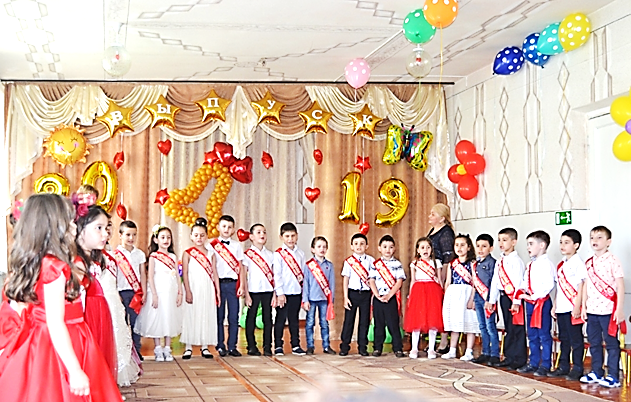 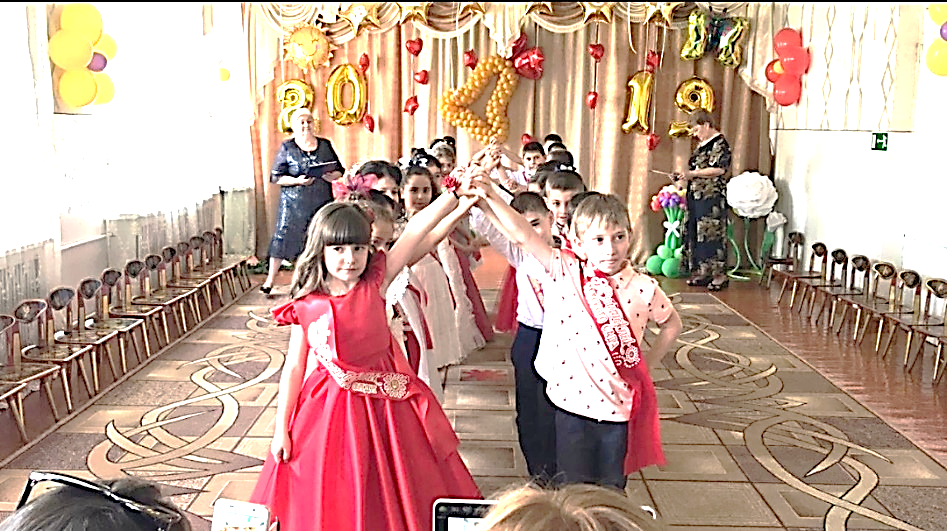 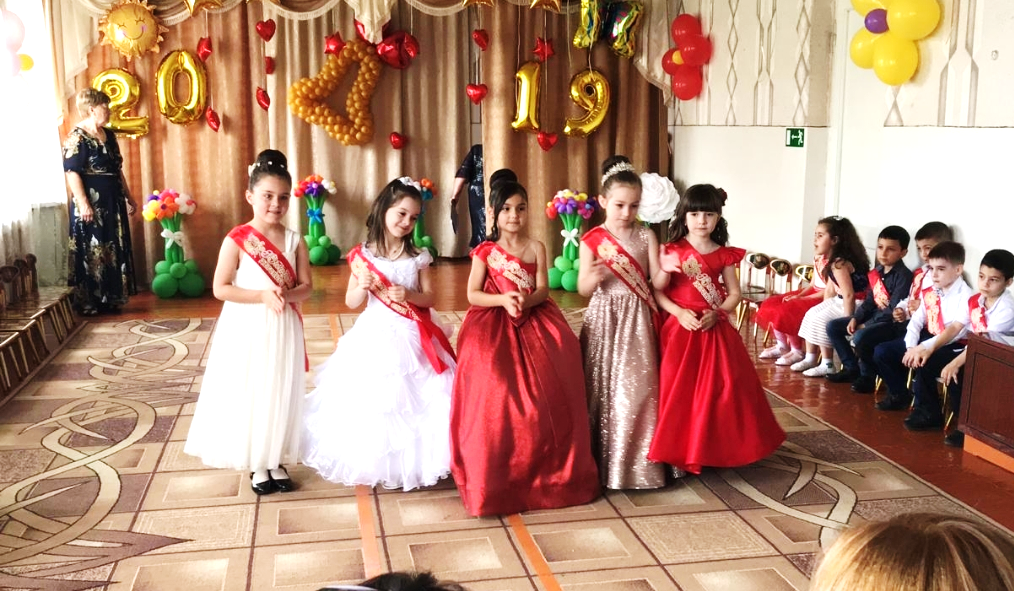 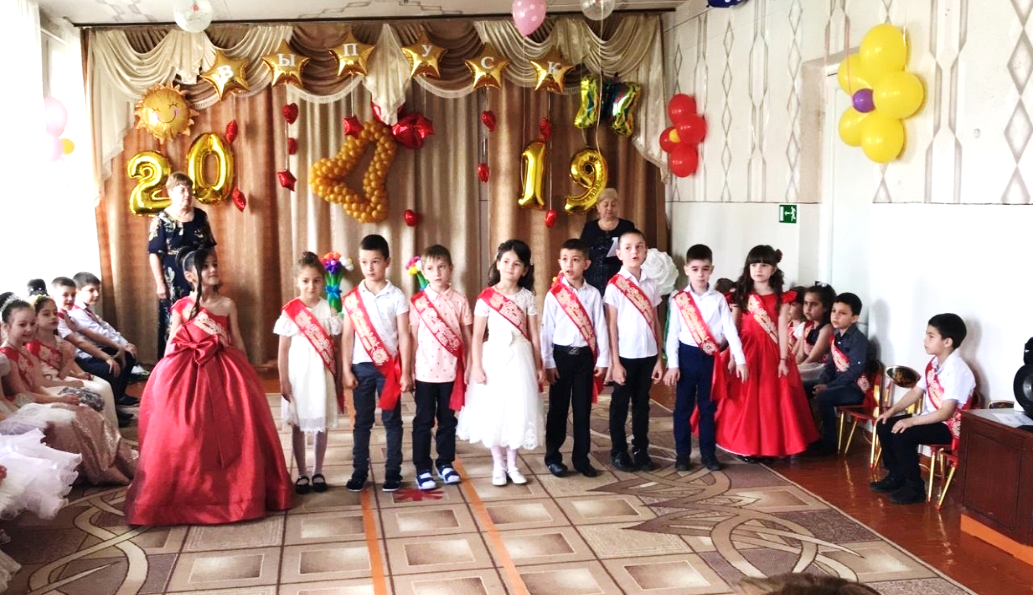 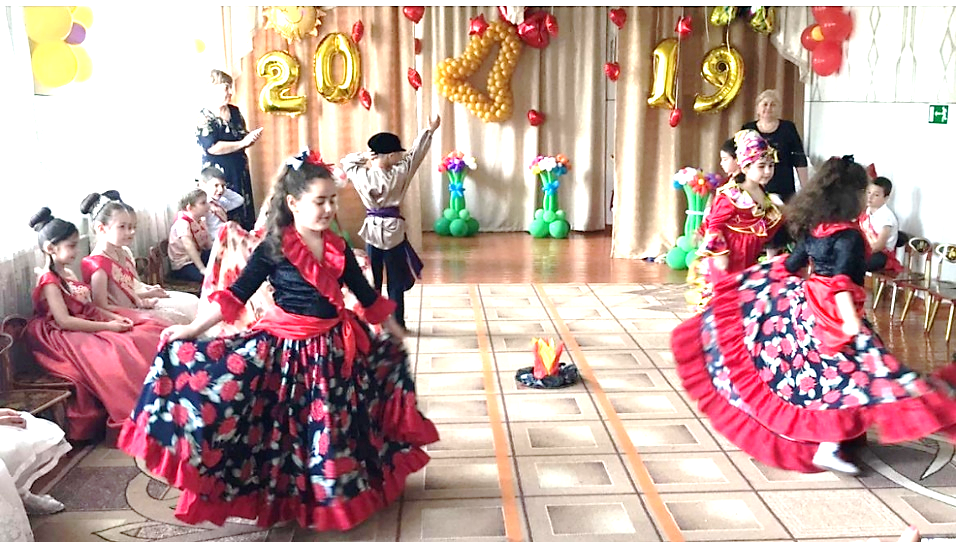                              Заведующий ______________ Меликова М.Б.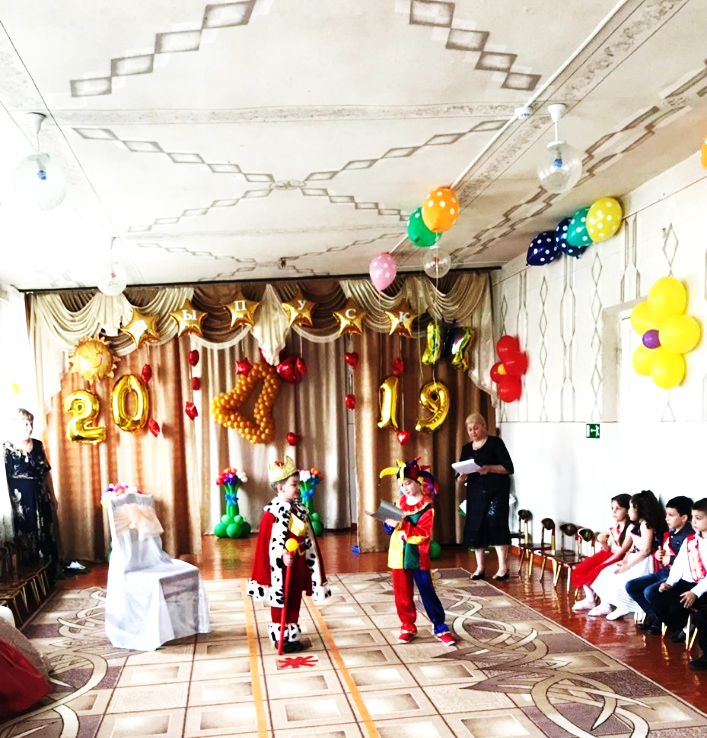 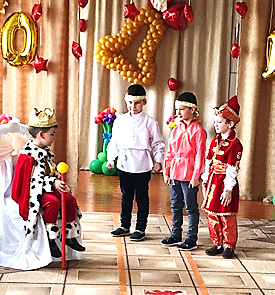 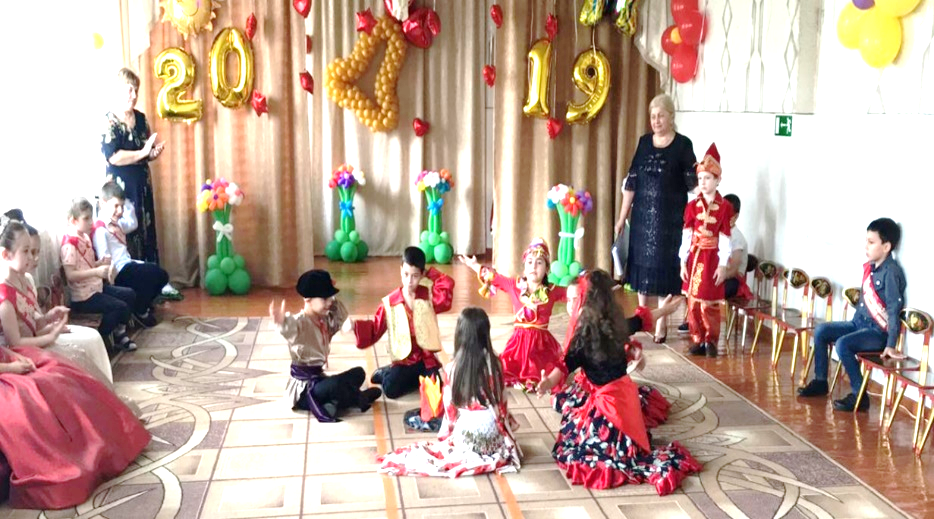 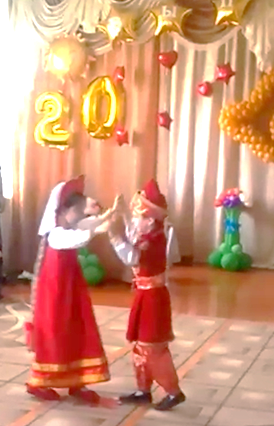 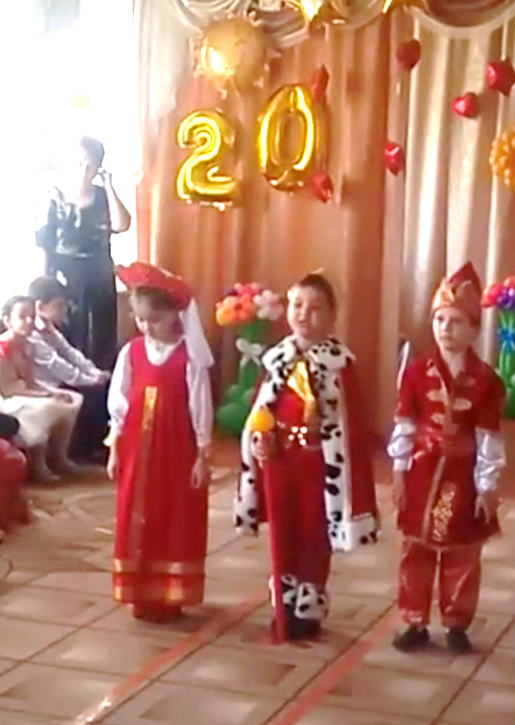                                                    Заведующий ______________ Меликова М.Б.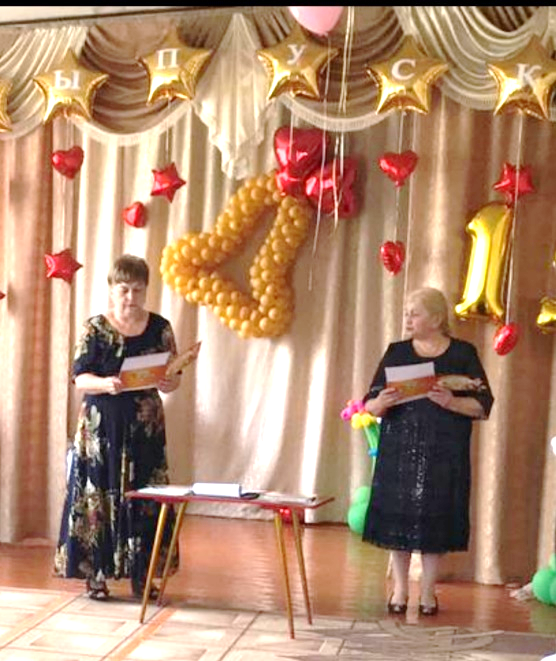 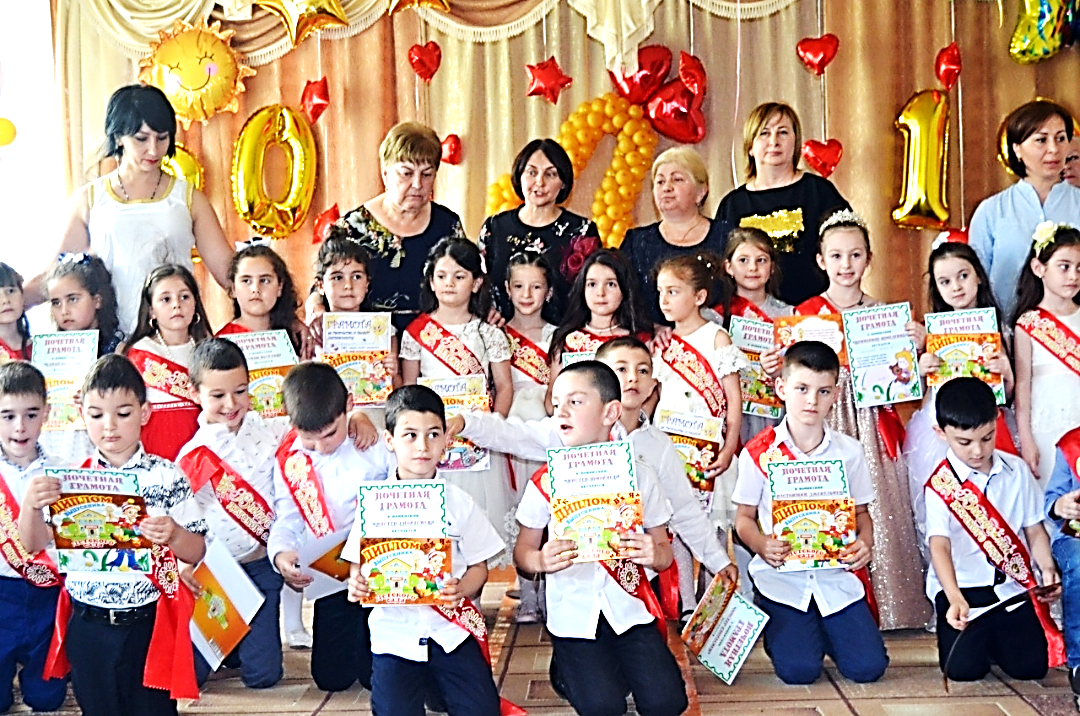 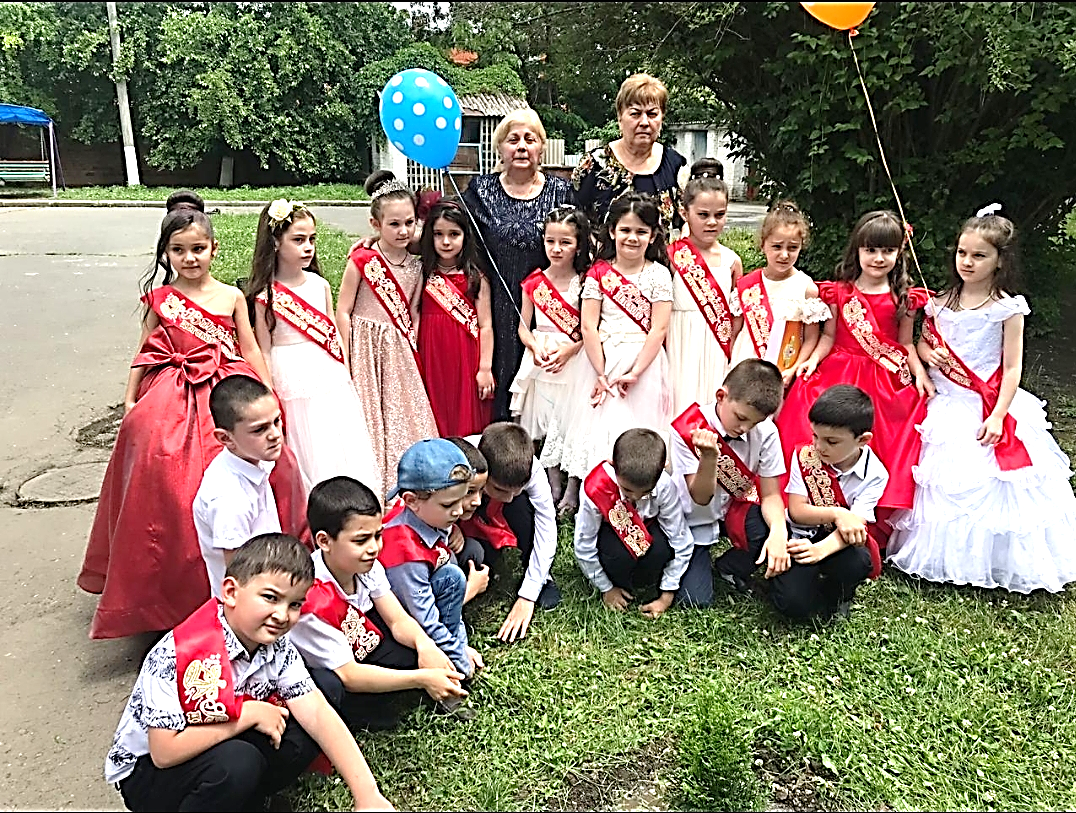                                                      Заведующий ______________ Меликова М.Б.